12.05 – 15.05    «Мой город»Формирование целостной картины мираТема: «Я здесь живу»Цели:Обобщить знания о родном городе, полученные в ходе прогулок и рассказов взрослыхПобуждать участвовать в беседе об улице, на которой находиться детский сад, ее достопримечательностях.Учить, узнавать на фотографиях знакомые сооружения.Побуждать рассказывать об экскурсиях по городу с родителями.Ход занятия      Предложить отправиться в путешествие, последовательно показывать фотографии детского сада, улицы, на которой находится он и другие сооружение, побуждать рассказать, что это, для чего предназначено, кто был в этом здании, что там видел.     Показав стадион близлежащей школы, предлагать сделать несколько упражнений. Показать фотографии домов, в которых живут дети, просить узнать чей это дом.     Показать фотографии наиболее интересных зданий и сооружений района, фотографии из семейных альбомов детей, предложить рассказать об этом.КонструированиеТема: «Мой район»Цели:Закреплять представление о ближайшем окружении.Учить строить многоэтажные дома, укрепляя основание постройки, украшать дополнительными деталями.Побуждать рассказывать о своей конструкции.Ход занятия      Показать фотографии и иллюстрации своего района, улицы. Обратить внимание детей на разные здания: магазин, школа, детский сад, жилые дома. Показать и рассказать детям, что по улице ездят автобусы, автомобили. Поинтересоваться у детей знают ли они, как называется район, в котором они живут, и предложить детям его построить. Также, обратить внимание на то, что в нашем районе не мало многоэтажных домов, и показать детям, как построить высокий дом: брать 2 кирпичика, ставить их на узкие длинные грани, затем делать перекрытие из двух кирпичиков, лежащих на широкой стороне; сверху ставить еще 2 кирпичика на узкие длинные грани и делать перекрытие. Когда необходимая высота будет построена, сверху ставить крышу из трехгранной призмы.       В конце занятия вместе с ребенком рассмотреть постройки. Предложить ребенку взять мягкие игрушки, машины, коляски и поиграть с ними.Развитие речиТема: «Рассказывание по картине «Строим дом»».Б. Заходер «Строители» (чтение)Пусть не сердятся родители,Что измажутсяСтроители,Потому что тот, кто строит,Тот чего-нибудь да стоит!И неважно, что покаЭтот домик из песка!Цели: Продолжать учить составлять рассказ по картине вместе со взрослымЗакрепить произношение звуков с – з Оборудование:  картина «строим дом» (автор Е. Батурина).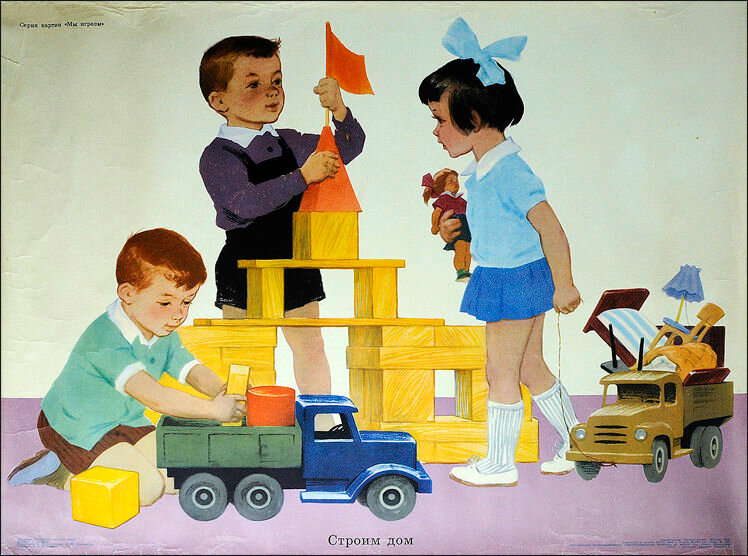 Ход занятияПредлагать вспомнить, как они строили разные дома, показывать картину, как играли дети в другом детском саду, задавать вопросы: - Кого мы видим на картине?- Что делают дети?- Какая крыша у дома?- Сколько в нем окошек?- Что везет мальчик Вова?- Какой грузовик, что есть у грузовика?- Что привез грузовик, какие кубики?При ответах побуждать детей использовать формулировки вопроса: у дома треугольная крыша; грузовик привез кубики и т.д.РисованиеТема: «Высокий новый дом на нашей улице»Цели:Закрепить представление о ближайшем окружении. Побуждать отвечать на вопросы и составлять краткий рассказ на основе впечатлений.-Учить рисовать предмет, состоящий из прямых горизонтальных и вертикальных линий, следить за правильным положением руки и кисти, добиваясь слитного непрерывного движения.     Оборудование: постройка из строительного материала, иллюстрация или фотография многоэтажного дома простой конструкции, рисунок дома без окон, листы бумаги формата А5, гуашь, кисти, баночка с водой.     Ход занятия     Предложить вспомнить, какие дома стоят на улице, сколько в них окон, какой дом недавно построили. Показать иллюстрацию многоэтажного дома, заметить, что стены у дома прямые (показать жестом), много окон. На своем рисунке показать приемы изображения окон и попросить детей нарисовать такой же дом.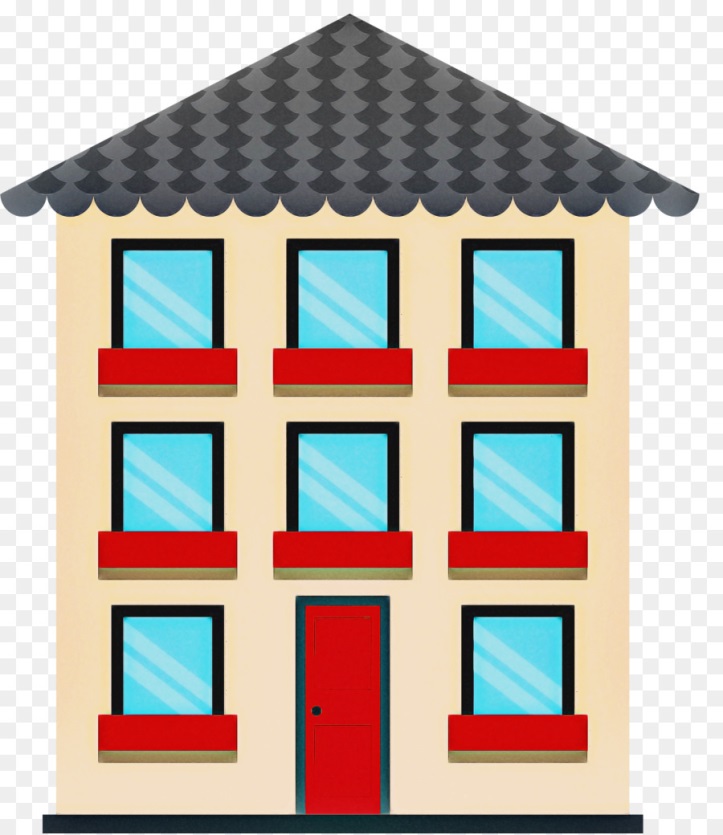 АппликацияТема: «Домик, в котором мы играем на участке»Цели:Закрепить знание о детском саде.Побуждать рассказывать об играх на участке.Учить составлять изображение из нескольких частей, соблюдая определенную последовательность, правильно располагать его на листе бумаги.Закреплять знание и правильно употребление названий геометрических фигуру: треугольник, квадрат.Оборудование: Фотографии участка детского сада, несколько образцов изображения домика, листы тонированной бумаги формата А4 с изображением деревьев, кустов, песочницы, квадрат со стороной 5 см, равносторонний треугольник со стороной 6 см, прямоугольник 2*3 см, клей, клеёнки.Ход занятия     Показать фотографии детского сада, группового участка и сооружений на нём, предложить узнать и рассказать, что дети видят на фотографиях, как дети играют на участке. Показать образцы изображения домика, уточнить форму и расположение его частей, обращать внимание на цветовые сочетания, попросить выбрать цвета для своей картинки и разместить домик на листе бумаги.